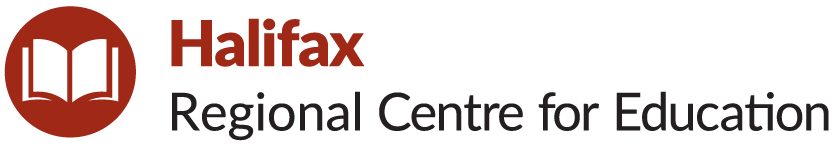 School Advisory CouncilAnnual Report – June 2021Statements of Revenues and Expenditures:Please return to School Administration Supervisor by Monday, June 21, 2021. Thank you.SchoolJohn Martin Junior HighPlease list SAC members including names, membership type (i.e., parent, community member, staff), and role (i.e., Chair, Vice Chair).Mr. MacDonald (Principal)Mr. Sarka (Vice Principal)Tianna States (Student Representative)Candace States (Parent)Robyn Gorman (Community Member)Diana Quinn (Community Member)Diana Hatchette (Teacher)Dawn MacDougall (Teacher)Michelle Pelly (Parent)Elizabeth MacPherson (Parent)Please describe a summary of work undertaken by the SAC to improve student achievement and school performance.The 2020-2021 school year was an exciting one for John Martin Junior High and this is in large part due to the support of our School Advisory Council.  At the beginning of this year our goal was to improve our school and classroom climate by seeking valuable input from our staff and student population and responding to their needs.  The SAC supported the evolution of our school culture by discussing the purchase of materials that transformed classroom environments to comfortable and engaging learning spaces.  As a school we have noticed a significant positive change in how our students perceive their learning communities.  In addition, the SAC contributed to initiatives that we undertook through grant funding such as the HRCE Healthy Schools Community grant that promote student wellness and healthy lifestyles.  Focusing on student wellness through healthy lifestyle promotion and school and classroom climate changes have resulted in increased student engagement, attendance, and confidence.  We have heard from our staff and students that our school has become a more conducive and supportive place to learn.  We are very excited to report this growth.Please list any significant milestones and success stories that the SAC would like to highlight.We wish to highlight again the cultural transformation our school has undertook this year.  Our SAC is pleased to share that our vision has been fulfilled.  Although we have areas we wish to continue to address in the future, the brainstorming and discussion that originated in our SAC paired with funding has allowed our students to own their learning and see their voices transformed into actionable and realistic steps that improve their learning space.  Please describe any related sub-committee work undertaken by SAC members (e.g., School Options Committee).This year there was no specific sub-committee work conducted through our SAC, however, many of our SAC members are members of many community based groups and therefore there has been ongoing collaboration between our SAC and our extended community on a number of projects.Expenditures supporting the school improvement plan (e.g., providing resources to support math and literacy instruction).This year our SAC discussed the purchase of a number of items that support math and literacy instruction.  In addition to classroom climate materials, the SAC approved the purchase of updated technology.  Our math team purchased writing tablets that connected with our SMART boards and enhanced our teacher’s ability to respond to a variety of student need.  We were also able to purchase a number of manipulatives related to both literacy and numeracy instruction.  Last, our literacy team were able to purchase a number of books and other resources that enhanced instruction in a cross-curricular manner.  We wish to thank our SAC for their ongoing support of the purchase of high-leverage and impactful teaching resources.Expenditures supporting policy development and implementation (e.g., supporting and promoting new policies).This year, as a school, we were able to respond to our student wellness goal in a variety of ways.  By transforming our classrooms to provide a more comfortable and relaxing climate we were able to proactively support our students emotional needs and provide tier one support within their individual and respectful classrooms.  These items include, but are not limited to: alternative seating, alternative lighting, personalized items, student highlighted learning, plants, and artwork. We were also able to provide students with nutritious food items with the collaboration of both our SAC and HRCE and grant funds.  Last, this year we focused on hydration and were able to provide our students with water bottles donated by the community and the support of the SAC.  We promoted healthy hydration and have noticed a significant improvement in student well-being.Expenditures covering operational expenses; up to 20 per cent of provincial SAC funding may be used as operational expenses, if necessary, to encourage and support member participation).We did not use SAC funds for operational expenses this year.  Due to Covid-19 restrictions we were not able to execute many of the engagement and community enhancing plans that we had.  We will continue to recruit and build our SAC as we enter the 2021-2022 school year.